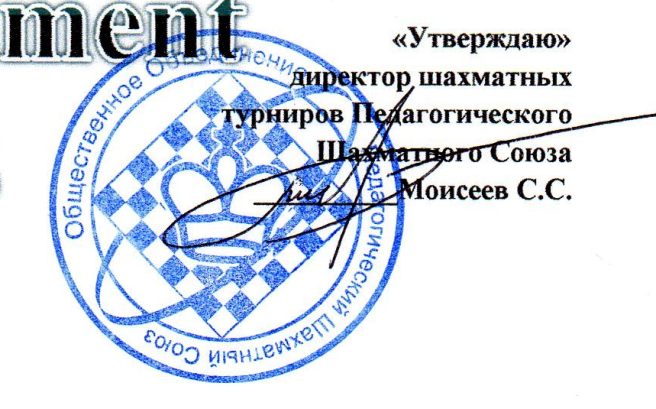 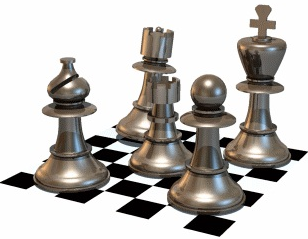 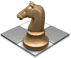     ЦЕЛИ И ЗАДАЧИ	Турнир проводится с целью популяризации шахмат среди детей, пропаганды среди подрастающего поколения здорового образа жизни и культурного проведения свободного времени.    СИСТЕМА ПРОВЕДЕНИЯ И РЕГЛАМЕНТ	Игрокам, не имеющим московский рейтинг, присваивается условный: 3р – 1350, 2р. – 1550, 1р 1750, КМС – 2025. Турнир будет высланы на обсчет рейтинга Шахматной Федерации Москвы, также  будет выслан на обсчет рейтинга Международной Шахматно Федерации (FIDE). Программа жеребьевки- Swiss Manager      АДМИНИСТРАЦИЯ ТУРНИРАРуководство, организация и проведение соревнований возложено на Оргкомитет. Непосредственное проведение соревнований возложено на судейскую коллегию. Директор турнира Моисеев С.С.Главный судья соревнований Козлов В.Ф. (международный арбитр, арбитр ФИДЕ).      УЧАСТНИКИ И ИХ РЕГИСТРАЦИЯУчастники должны сообщить о себе данные заранее до 15 мая.  Для этого необходимо заполнить заявку на сайте ПШС:         www.vphs.ru , или отослать  свои данные на        ccmoiseev@mail.ru , или записаться по телефону 8(926)169-87-96. 16 мая на сайте ПШС будут вывешены окончательные списки игроков. Игроки, не подавшие заявки (отсутствующие в списках), будут допущены к участию только при наличии свободных посадочных мест. 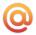 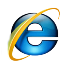  Турнирный взнос 1300р для не имеющих рейтинг ФИДЕ, 0р – для имеющих рейтинг ФИДЕ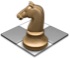 4.    ОПРЕДЕЛЕНИЕ ПОБЕДИТЕЛЕЙ И ПРИЗЫ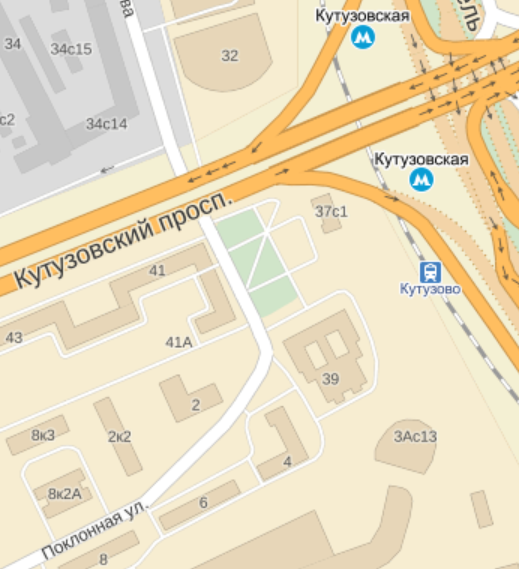 Места победителей и призеров определяются по наибольшей сумме набранных очков. В случае равенства очков применяются дополнительные  показатели в следующей последовательности:   бухгольц,  усеч. бухгольц, прогресс. Предусматривается дополнительный зачет для девочек. Победители будут награждаться ценными призами, кубками, медалями и дипломами в  адресных папках. Все игроки турнира получат ценные подарки и сертификаты участников.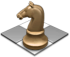       МЕСТО ПРОВЕДЕНИЯАдрес: г. Москва, Поклонная улица, 2, Кутузовская 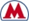 далее по карте (3 мин. пешком), Педагогический колледж №6. 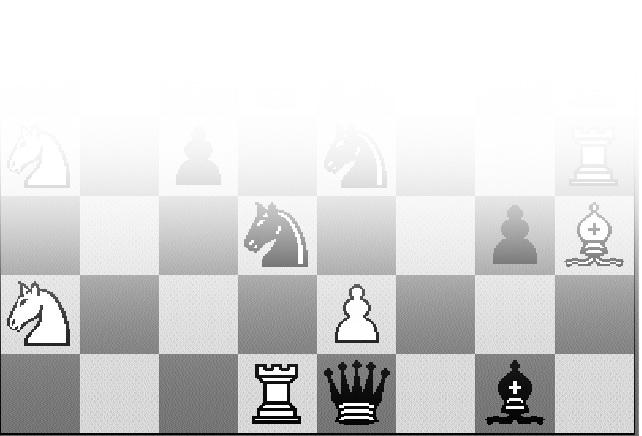 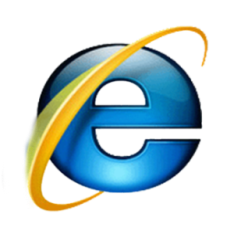       ИНФОРМАЦИОННОЕ ОБЕСПЕЧЕНИЕОфициальный сайт турнира – www.vphs.ru. Оргкомитет будет уведомлять участников турнира полными данными (жеребьевки, данные игроков, положения игроков, протоколы всех туров) через час после окончания каждого четного тура.Условия турнираРасписаниеТурнир проводится по швейцарской системе в 8 туров на электронных часах с компьютерной жеребьевкой для всех категорий.  К участию допускаются шахматисты 1997 г.р. и моложе, имеющие рейтинг ФИДЕ не более 1600.Контроль времени 60 минут на партию каждому игроку без добавления времени.17 мая с 14:00-14:40 регистрация на турнир.17 мая с 15:00 1-й тур, 2-й по окончанию предыдущего18 мая с 12:00 3-й тур, 4-й по окончанию предыдущего24 мая с 16:00 5-й тур, 6-й по окончанию предыдущего25 мая с 12:00 7-й тур, 8-й по окончанию предыдущего25 мая в 16:00 церемония награждения, закрытие.